 SOL·LICITUD D’ AMPLIACIÓ DE DIES PROGRAMA DE TELETREBALL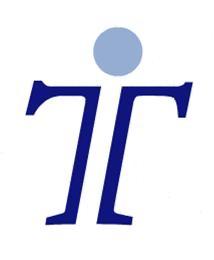 Dades de la unitat  i de la persona teletreballadoraPla de treball  pel total de dies proposats a la setmana de teletreball Marqueu l’opció adient  Es consensua el present  pla de treball a realitzar en el total de dies a la setmana proposats  de teletreball. Indicar el termini de l’ampliació només en el cas que sigui circumstancial:        mesos. El teletreballador es compromet a conèixer i aplicar la Política de Seguretat de la Informació, i el Manual UPC de Protecció de Dades. Així mateix, el teletreballador donarà compliment a la legislació vigent en matèria de protecció de dades personals, per garantir, entre altres coses, el nivell de seguretat corresponent al tipus de dades que pugui tractar. Les dades personals recollides per mitjà d’aquesta sol·licitud seran tractades amb la finalitat descrita en aquest enllaç https://rat.upc.edu/ca/registre-de-tractaments-de-dades-personals/F02.21          No es consensua la present sol·licitud. Indiqueu els motius:	Motivació del Cap orgànic/a: 	Motivació de la Persona sol·licitant: Barcelona, a ...............de..........................Signatura del teletreballador/a:	   	 	Signatura cap orgànic/a: 		Signatura cap immediat/a:			Nom i 2 cognoms:		 		Nom i 2 cognoms:                      		Nom i 2 cognoms: Nom i codi de la UnitatNom i cognoms persona teletreballadoraDia/dies actuals de la setmana de teletreballDies de la setmana totals proposats de teletreball Data proposada de la modificacióMotiu de la sol·licitud Període (indicar-ho en cas que sigui circumstancial)Tasques acordades per teletreballarDetalleu cada una d’ellesIndicadors de resultats a assolir: Detalleu per a cada tasca què es valorarà com a un resultat òptim i, si s’escau, el terminiComentaris